KONFERENCJA SZKOLENIOWA3,4.10.2015r. Hotel Bornit Mickiewicza 21, 58-580 Szklarska Poręba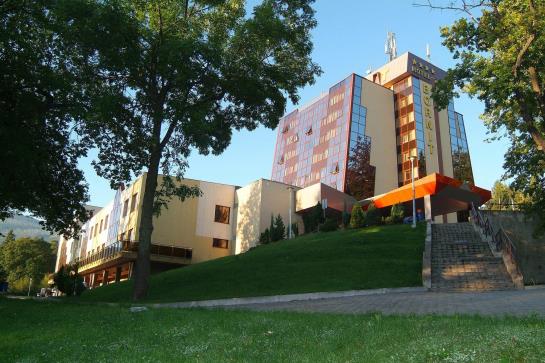 Szanowni Państwo, Koleżanki i Koledzy,Mamy zaszczyt i przyjemność zaprosić Państwa na konferencję szkoleniową, która odbędzie się w Hotelu Bornit w Szklarskiej Porębie w dniach 3/4 października 2015r.Planowany przebieg konferencji:Dzień pierwszy  09:00-10:45 warsztat USG, prowadzi Piotr Polański11:00-11:05 uroczyste otwarcie konferencji – Jacek Krajewski, Wiktor Wolfson11:05-11:35 Fundusze Unijne w Ochronie Zdrowia - Pani Ilona Anotniszyn-Klik Wiceminister Gosp. oraz Pani Dorota Nehrebecka - Sobota Dyr. Departamentu ds. Wdrażania EFRR UM D.Śl. 11:35-12:00 prezentacja oferty Grupy Zakupowej – Tomasz Kosiński12:00-18:00 szkolenie „Wczesne rozpoznanie nowotworów” – szkolenie płatne*18:15-18:45 Walne zebranie Członków Dolnośląskiego Związku Lekarzy Rodzinnych-Pracodawców19:30-02:00 integracja przy muzyceW tle odbywać się będą targi wystawiennicze, połączone z prezentacją firm na stoiskach wystawienniczych. Dzień drugi9:00-15:00 c.d. szkolenia „Wczesne rozpoznanie nowotworów” – szkolenie płatne**Szkolenie „Wczesne rozpoznanie nowotworów” jest realizowane dla grupy w ramach finansowania z Krajowego Funduszu Szkoleniowego. Dla chętnych osób, istnieje możliwość pozyskania środków z KFS (kontakt do Ilony Radojewskiej – Trześniewskiej 603428895). Można również wziąć udział w szkoleniu odpłatnie w ramach oferty specjalnej Medical Progress z 50% rabatem dla członków związków (250 zł x 2 dni = 500 zł)FORMULARZ ZGŁOSZENIOWYOsoby, które nie odwołają zgłoszenia na 7 dni przed konferencją i nie pojawią się zostaną obciążone kosztami w pełnej wysokości.							Podpis Uczestnika………………………………………IMIĘ I NAZWISKO UCZESTNIKAOSOBA TOWARZYSZĄCANAZWA FIRMYpieczątkaCENAProszę zaznaczyć właściweBędę uczestniczyć w konferencji ale nie wezmę udziału w szkoleniu onkologicznym i warsztacie USG0 złBędę uczestniczyć w szkoleniu „Wczesne rozpoznawanie nowotworów” w ramach Krajowego Funduszu Szkoleniowego1000 zł Będę uczestniczyć w szkoleniu „Wczesne rozpoznawanie nowotworów”  w ramach oferty specjalnej Medical Progress500 złBędę uczestniczyć w warsztacie USG0 złOsoba towarzysząca 250 zł (nocleg ze śniadaniem, przerwa kawowa, obiad, kolacja)Osoba towarzysząca  (osoby biorącej udział w szkoleniu onkologicznym)350 zł (nocleg ze śniadaniem, 2 x przerwa kawowa, 2 x obiad, kolacja)Dodatkowy nocleg z PT/SO - 2/3.10.15r. dla chętnych np. dla biorących udział w warsztacie USG130 zł (nocleg ze śniadaniem, kolacja w piątek 2 października)